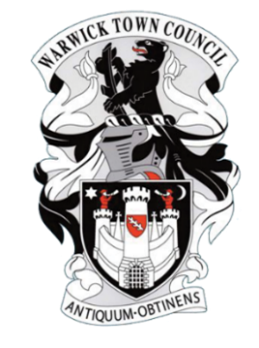 Warwick Town CouncilFinance and PolicyTerms of ReferencePurpose of Finance and Policy Committee:This committee is appointed to make decisions about all staffing matters, policies, budgets, investments, subject to budgets and expenditure limits approved by Full Council.Any agreed changes are to be ratified at Full Council.Membership & VotingThe Finance & Policy committee will be comprised of elected Members of the Council, preferably a minimum of 7.All elected Members will be appointed to this Committee at the Annual Meeting of the Council.The Mayor is elected Ex Officio and has no voting rights.The Chair and Deputy Chair of the Committee will be elected at the first meeting of this Committee each Council year by the elected Members who sit on the Committee.Other non-Members may be invited to join the Committee. These persons do not have the right to vote or to move or second a motion unless they are attending as a “sub”.Terms of Reference:HRTo establish and keep under review any staffing changes/HR issues.To draft, implement, review, monitor or revise any HR policies.To oversee recruitment of staffTo oversee any dismissal processTo consider any grievance mattersTo oversee Youth CouncilFINANCETo establish a 4 year budgetTo monitor current year budgetTo make proposals for precept amountsTo approve income and expenditure paymentsTo propose investmentsTo oversee CIL spendTo propose reserve levelsTo approve monthly accountsTo review and approve annual accounts and ensure they are followed up.POLICIESTo monitor and manage RiskTo ensure all Policies are reviewed and relevant.To review any other Council policies and propose changes for full council agreementTo receive reports from the internal and external auditorBUSINESS PLANTo develop and oversee the Business plan for the next 4 years